Профилактическая акция «Внимание Дети»!          В рамках проведения широкомасштабной предупредительно – профилактической акции «Внимание – дети!» в период с 26 октября по 17 ноября  МАДОУ​ Детский сад № 254​ были проведены мероприятия, направленные на профилактику и  предотвращение дорожно-транспортного травматизма среди воспитанников .​ Задачи:​ ​1) выработать у детей представление об улицах и дорогах как о потенциально опасном пространстве, где нужно проявлять максимум внимания и сосредоточенности;​ ​2) сформировать знания, практические умения и навыки по безопасному поведению на дороге и в транспорте;​ ​3) формировать на протяжении воспитательного​ процесса мотивацию к ответственному и сознательному поведению на улицах и дорогах, от которого зависит жизнь людей.​ ​Для проведения​ акции педагогами были разработаны сценарии, наглядные пособия: изображение дорожных знаков, изображения светофора, дидактический материал​ и др.​ ​ ​ В течении акции в ДОУ были проведены следующие профилактические мероприятия:-  организованы просмотры мультипликационных фильмов «Робокар Полли. Правила дорожного движения», «Смешарики. Азбука безопасности»;-  со старшими дошкольниками была проведена викторина «Эти правила движенья должны знать все без исключенья», интерактивная игра «Опасные ситуации», «Определи знак»,​ выставки рисунков детей. - Ежедневно с детьми проводилась продуктивная и игровая деятельность (сюжетно-ролевые, режиссерские игры ,беседы,​ игры по правилам дорожного движения).​ ​ ​ Все воспитанники активно участвовали в играх, отгадывали загадки, выполняли командные задания, состязались в спортивных эстафетах, отвечали на вопросы, находили правильные решения в простых и сложных дорожных ситуациях.​​ ​ Все мероприятия прошли на хорошем уровне, поставленные цели достигнуты, задачи выполнены.Общий охват детей составил 135 человек.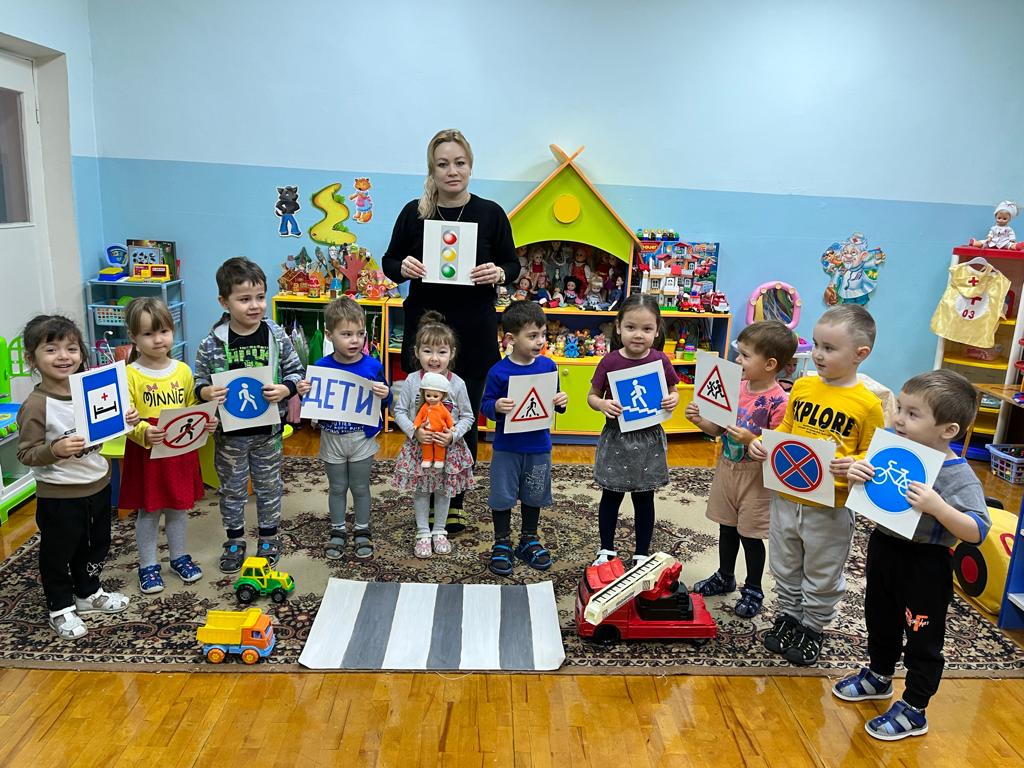 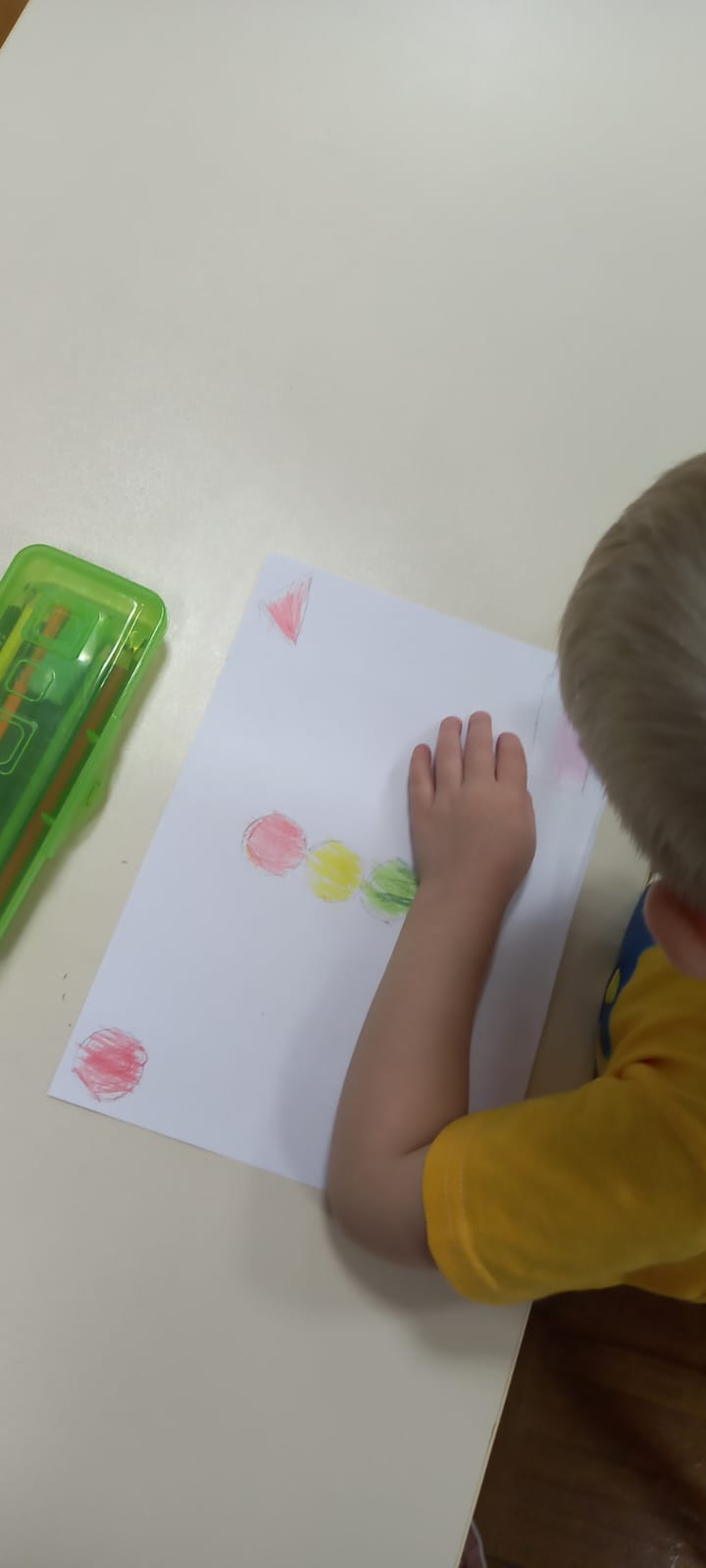 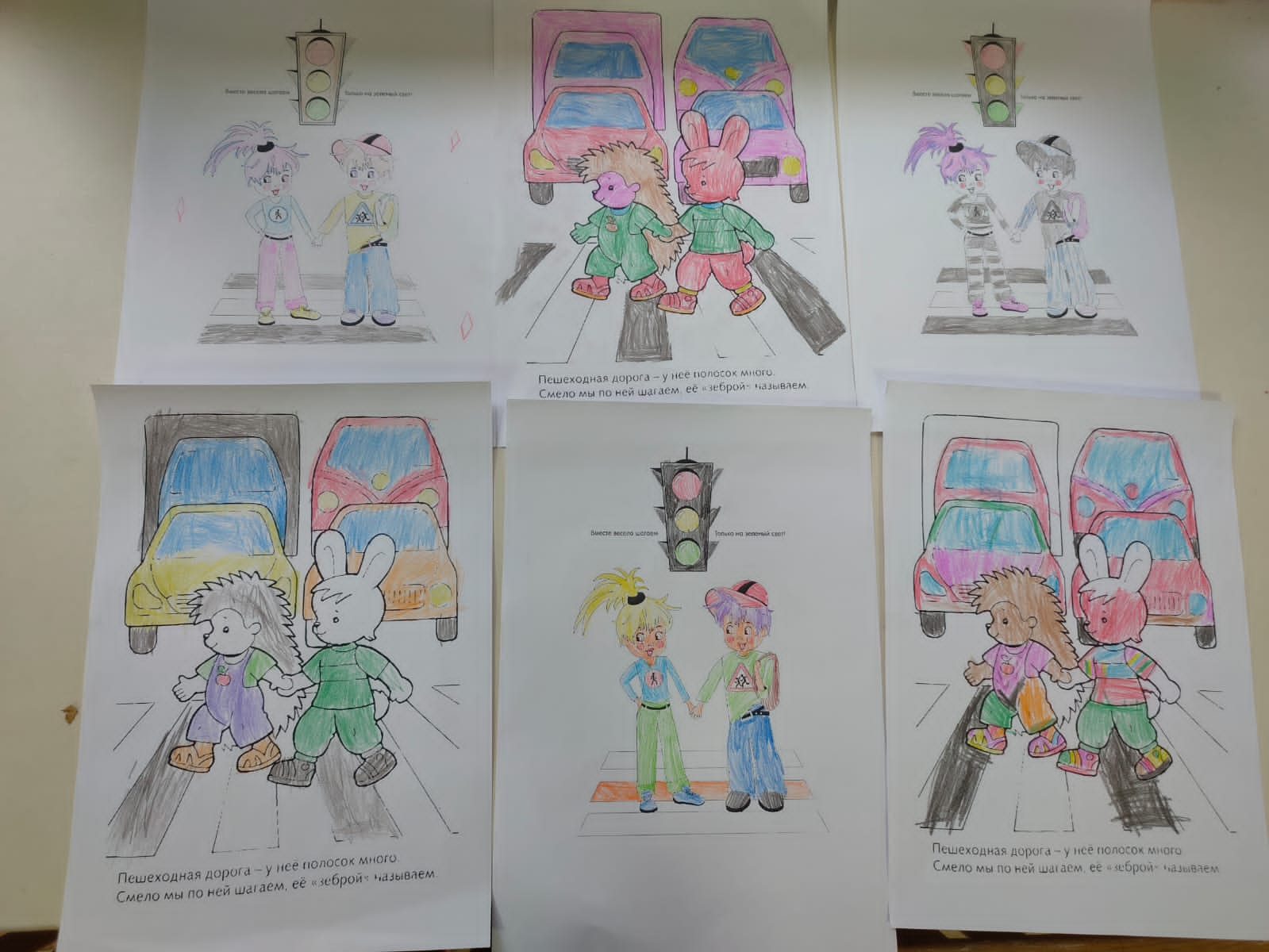 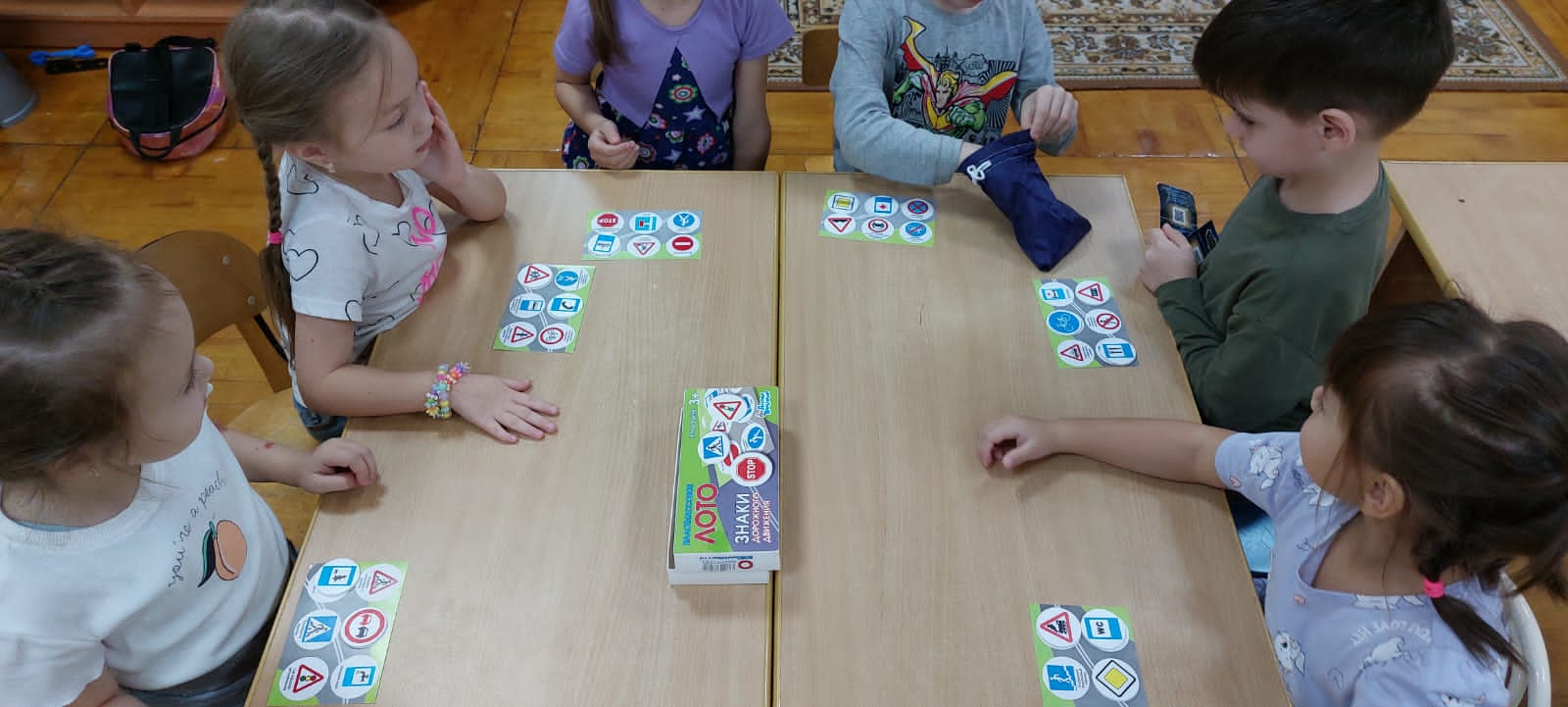 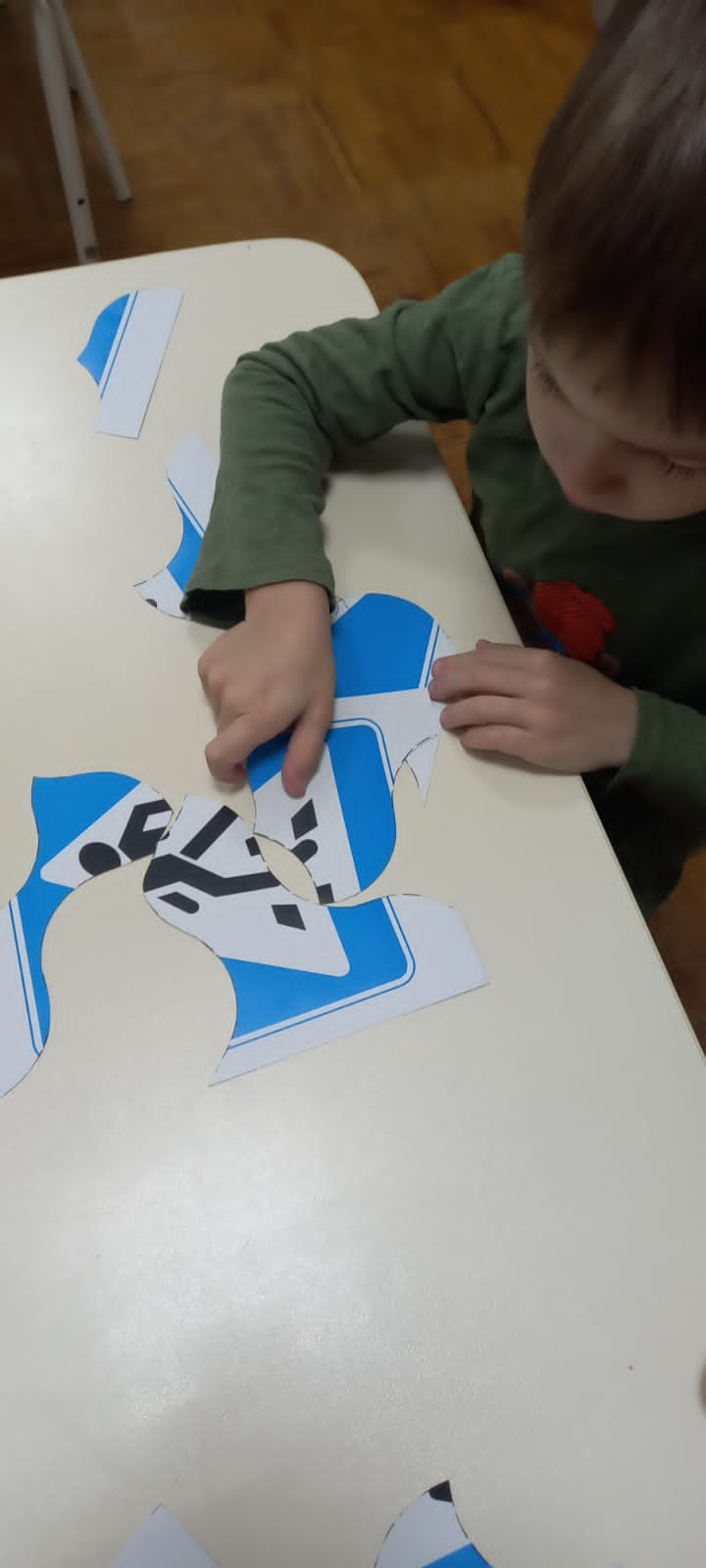 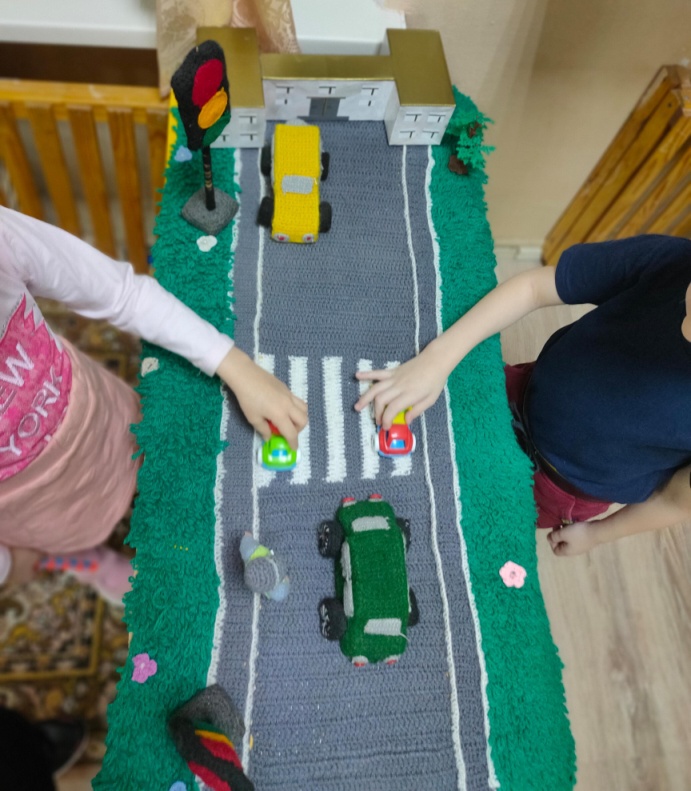 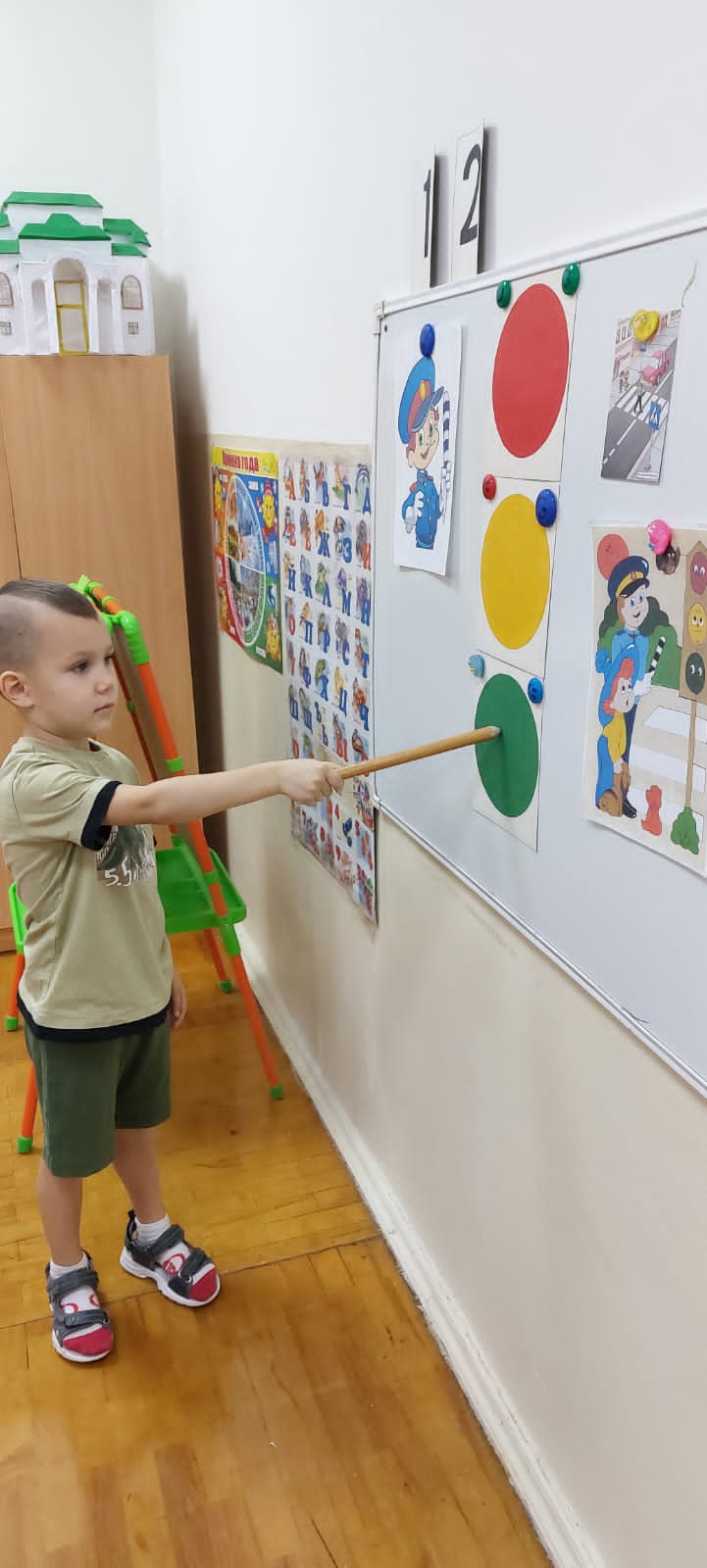 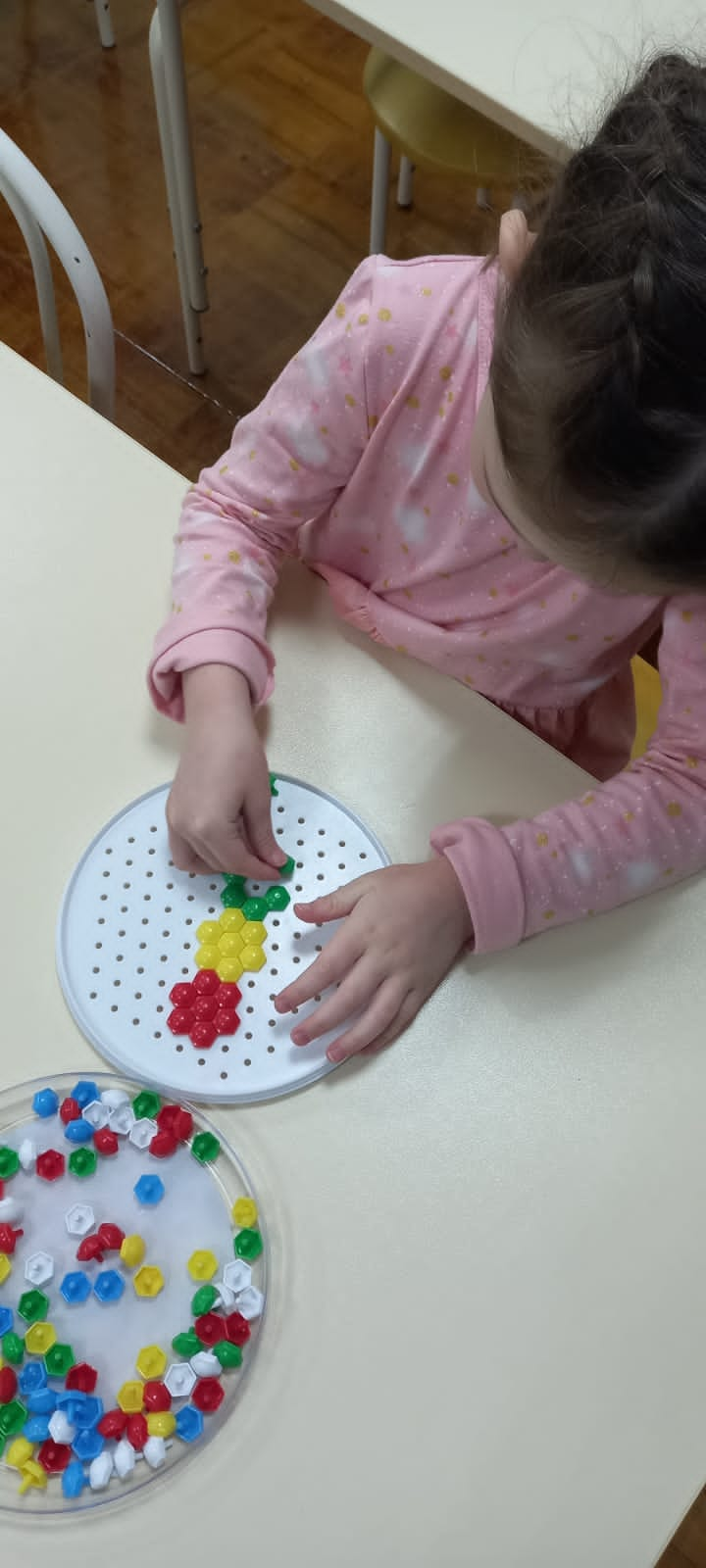 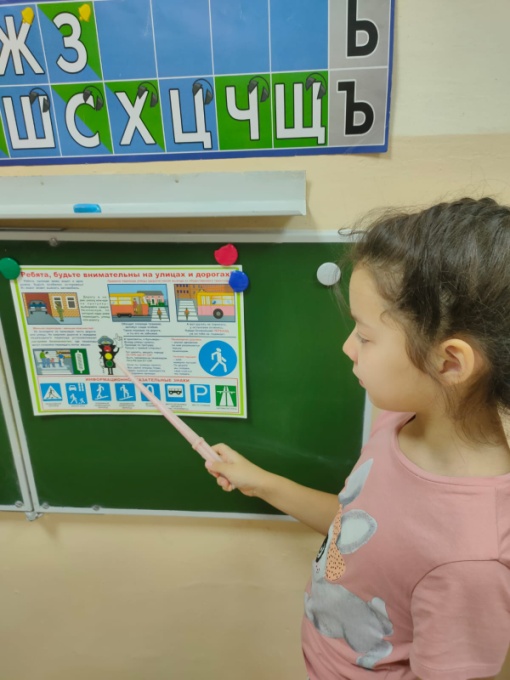 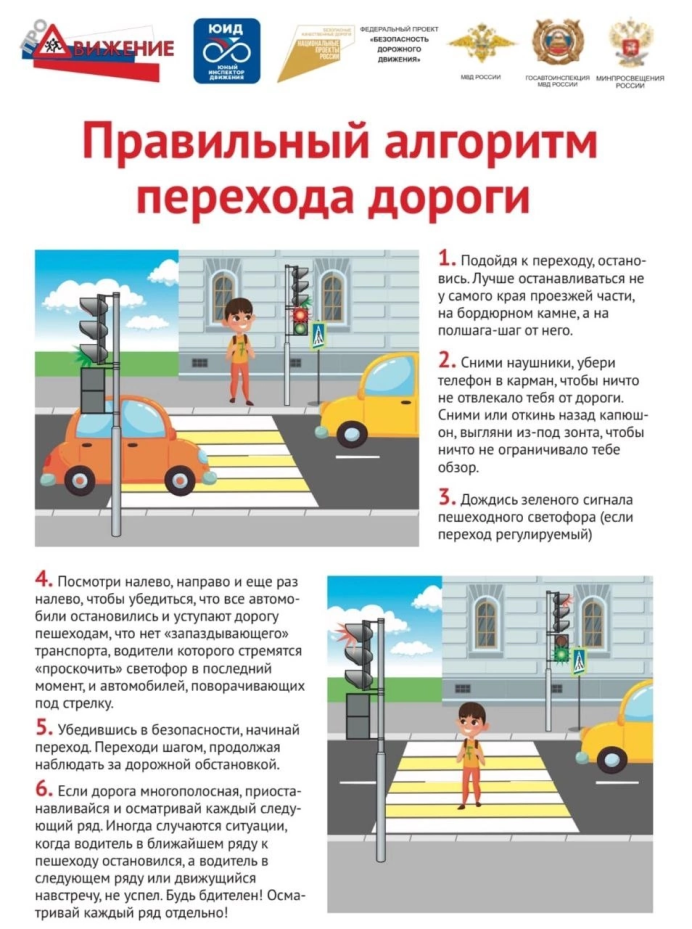 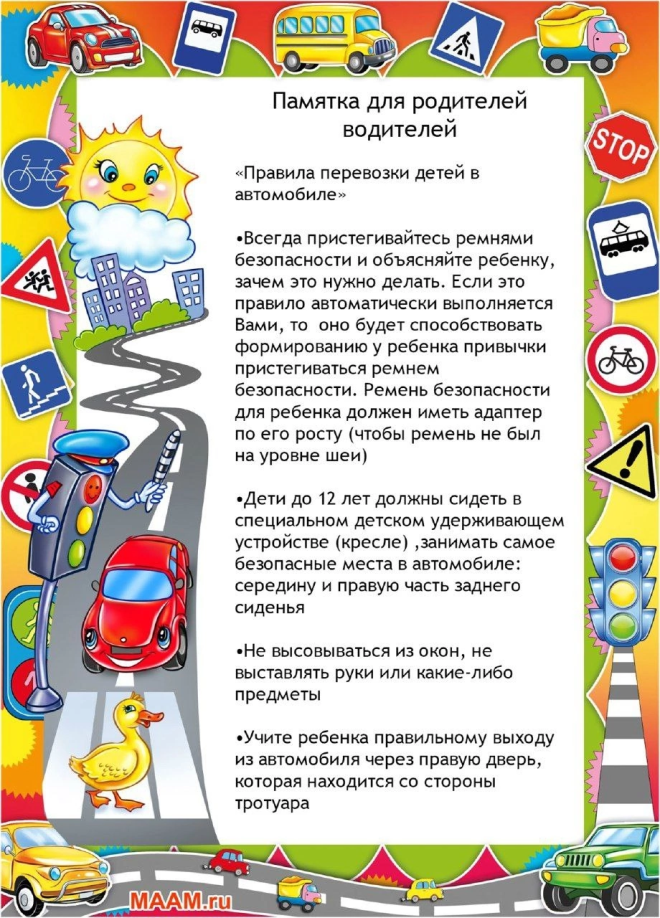 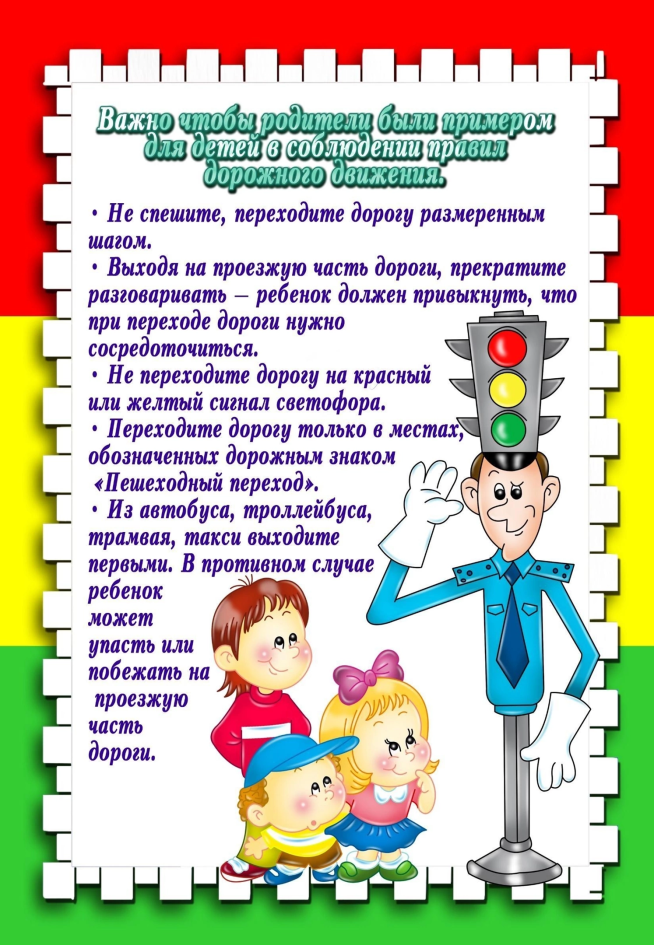 